	Age			Birthdate 		Height		Current Grade			Name of School	Name:   	Parent 1 _______________________________  Parent 2 _________________________________	Cell Phone: 	Parent 1 _______________________________  Parent 2 	Email: 	Parent 1 _______________________________  Parent 2 	Student Lives with	  Both Parents 	  Parent 1	 Parent 2      Other (please explain) 	   I am aware that STARS 2000 is tuition-based company and that scholarships are available.  Tuition is $465 for this program.Vocal Selections for Audition	Vocal Range (if known) or part sung (soprano, alto, etc.)	Do you sing in a choir? (if yes, be specific)	Role Preference (list in order of preference)	Would you accept a role other than those listed above?	List vocal, acting, and dance experience (Please use other side if necessary or attach resumé)	Please list any training (voice, dance, acting, etc.) including instructor, coach or school (if applicable) or attach resuméSpecial talents (tumbling, gymnastics, juggling, accents, etc.)	Do have technical theater experience? (sound, lighting, construction, hair, makeup, etc.)	I am aware of the following conflicts during the rehearsal/performance period (List known conflicts May 15 – July 31)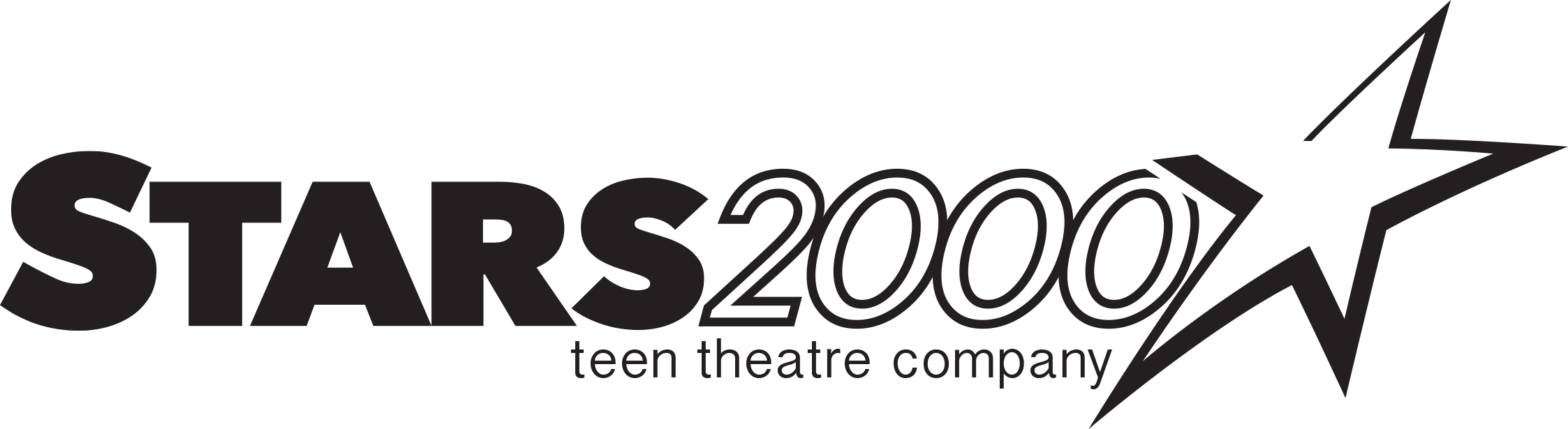                                          Audition InformationPerformer Name: ______________________________________________________Cell Phone:_______________________ Home Phone: ________________________Home Address: ________________________________________________________City: _____________________________________Zip:________________________Email: (print clearly) ______________________________________________________